ATIVIDADES DE MATEMÁTICA – 5º ANO- 13/04/20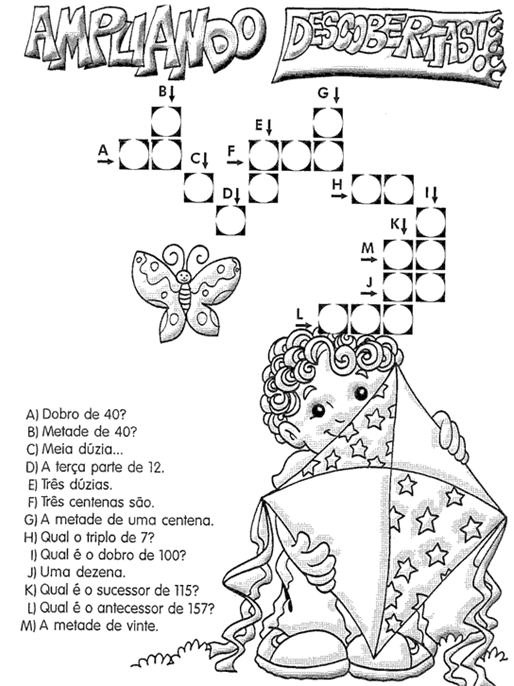 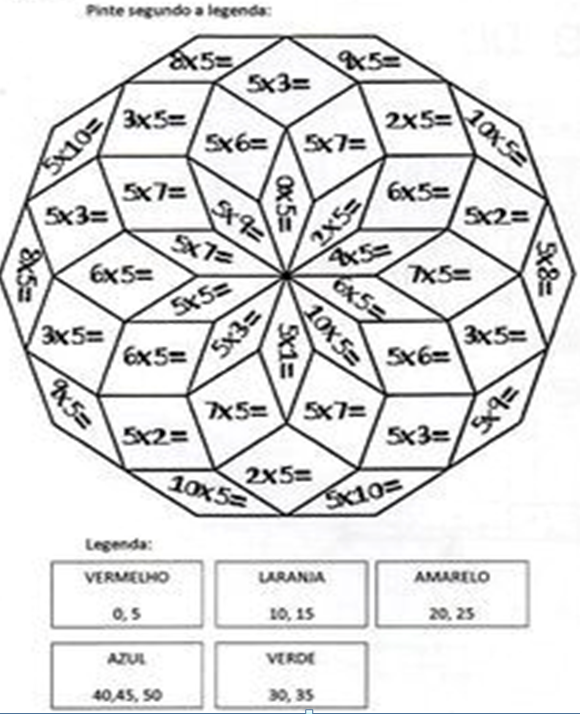 ATIVIDADES DE LÍNGUA PORTUGUESA -5º ANO – 13/04/20Leia os textos e responda as questões de interpretação: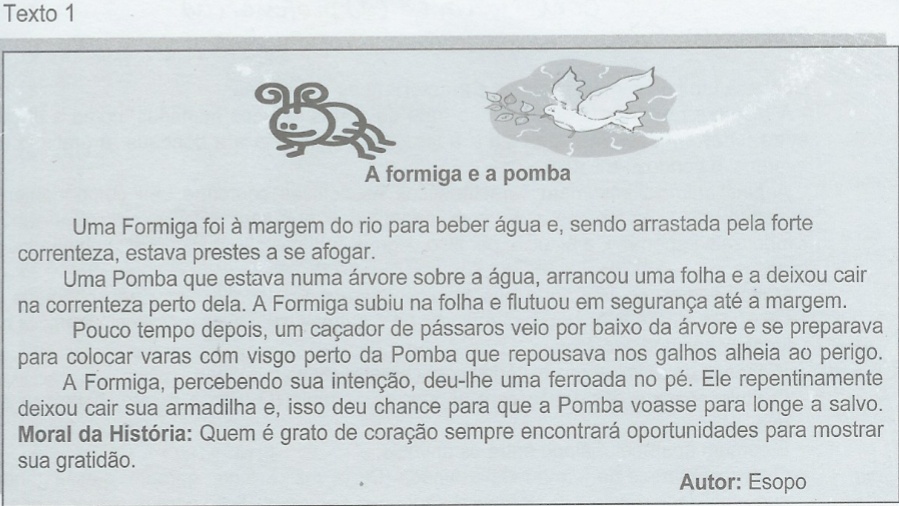 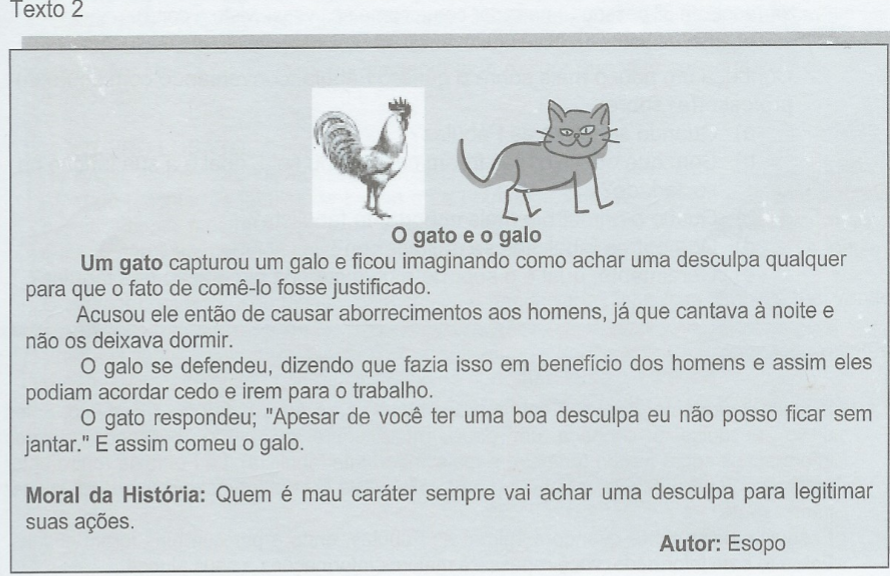 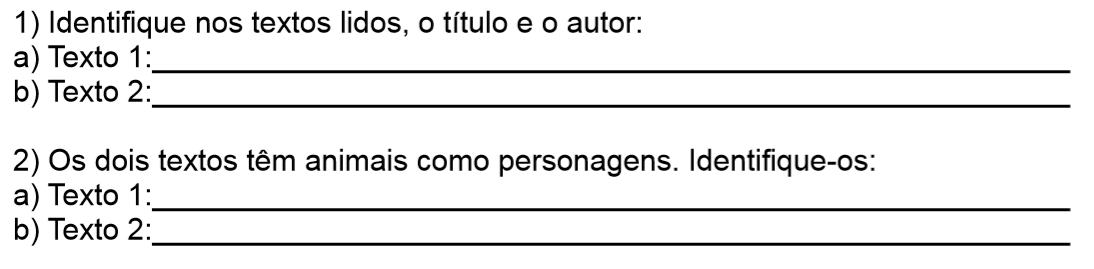 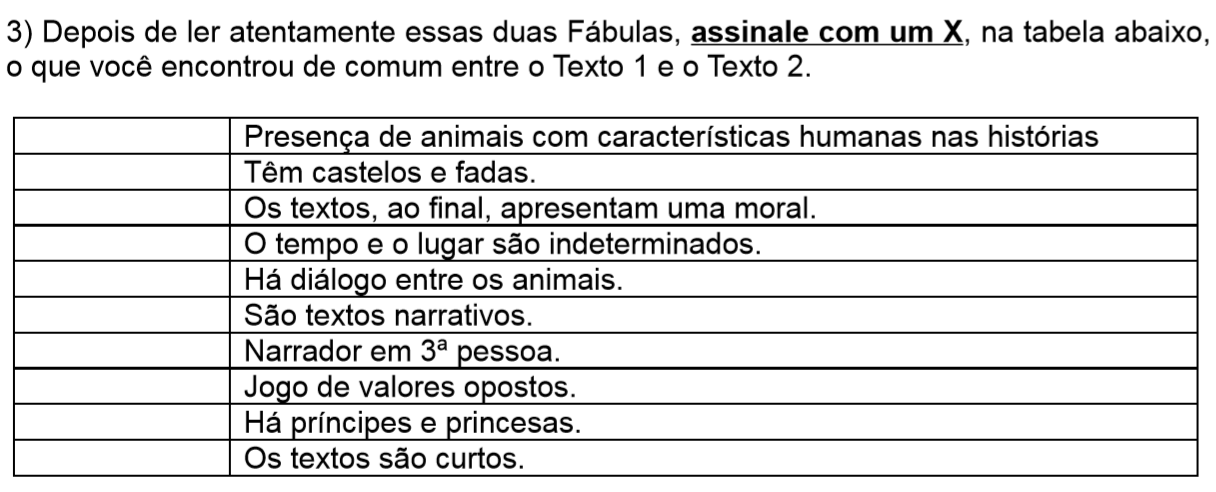 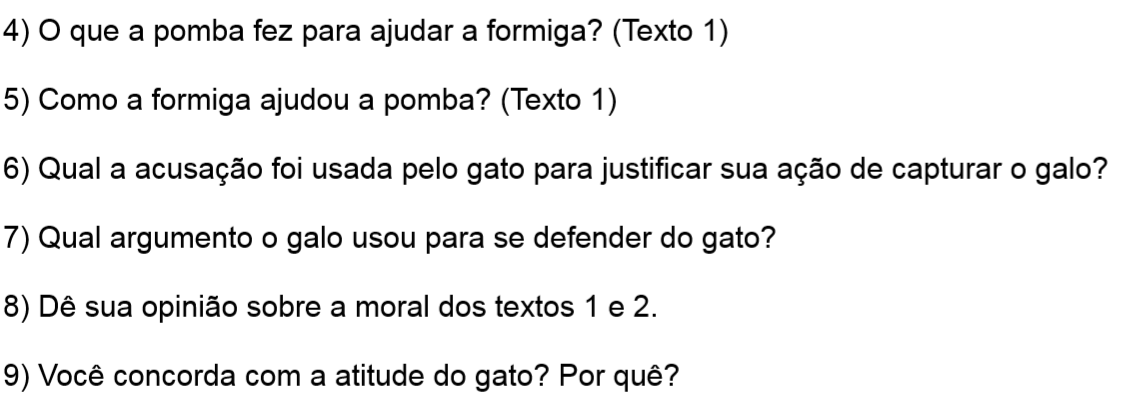 BOM TRABALHO!!!